.Intro: 16 countsSec1: NIGHT CLUB BASIC, WALK - WALK, FWD MAMBOSec2: BACK WITH SWEEP - BACK WITH SWEEP, SAILORS 1/4 L, SIDE ROCK - RECOVER - CROSS SHUFFLESec3: 3/4 TURN R, FWD SHUFFLE, FWD ROCK - RECOVER, FWD SHUFFLE 1/2 RSec4: FWD - PIVOT 1/4 R, CROSS SHUFFLE, ROCKING CHAIRTag: (4 counts) After wall2 & wall6 (6:00)SWAYHave Fun & Happy Dancing !!!Contact Nina Chen : nina.teach.dance@gmail.comZhen Xi (珍惜) (zh)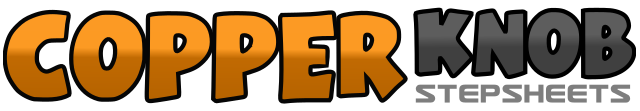 .......拍数:32墙数:4级数:High Beginner.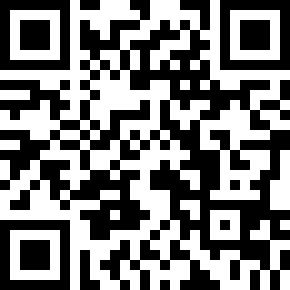 编舞者:Nina Chen (TW) - 2018年11月Nina Chen (TW) - 2018年11月Nina Chen (TW) - 2018年11月Nina Chen (TW) - 2018年11月Nina Chen (TW) - 2018年11月.音乐:Zhen Xi (珍惜) - Alec Su (蘇有朋)Zhen Xi (珍惜) - Alec Su (蘇有朋)Zhen Xi (珍惜) - Alec Su (蘇有朋)Zhen Xi (珍惜) - Alec Su (蘇有朋)Zhen Xi (珍惜) - Alec Su (蘇有朋)........1-2&, 3-4&Step RF to R - Rock LF behind RF - Recover on RF, Step LF to L - Rock RF behind LF - Recover on LF5-6, 7&8Step RF fwd - Step LF fwd, Rock RF fwd - Recover on LF - Step RF back1-2&, 3-4&右足右踏 - 左足後跨下沉 - 重心回右足, 左足左踏 - 右足後跨下沉 -重心回左足5-6, 7&8右足前踏 - 左足前踏, 右足前下沉 - 重心回左足 - 右足後踏1-2, 3&4Step LF back with sweep - Step RF back with sweep, Cross LF behind RF - 1/4 turn L (9:00) step RF beside LF - Cross LF over RF5-6, 7&8Rock RF to R - Recover on LF, Cross shuffle ( R L R)1-2, 3&4左足由前往後繞踏下 - 右足由前往後繞踏下, 左足後跨 - 左轉1/4 (9:00) 右足併踏左足旁 - 左足前跨5-6, 7&8右足右下沉 - 重心回左足, 前跨交換步 (右 左 右)1-2, 3&41/4 turn R (12:00) step LF back - 1/2 turn R (6:00) step RF fwd, Fwd shuffle (L R L)5-6, 7&8Rock RF fwd - Recover on LF, Fwd shuffle ( R L R) 1/2 R1-2, 3&4右轉 1/4 (12:00) 左足後踏 - 右轉 1/2 (6:00) 右足前踏, 前交換步(左 右 左)5-6, 7&8右足前下沉 - 重心回左足, 前交換步 (右 左 右) 向右轉1/2 (12:00)1-2, 3&4Step LF fwd - Pivot 1/4 turn R (3:00) weight on LF, Cross shuffle ( R L R)5-8Rock RF fwd - Recover on LF - Rock RF back - Recover on LF,1-2, 3&4左足前踏 - 向右踏轉 1/4 (3:00) 重心回左足, 前跨交換步 (左 右 左)5-8右足前下沉 - 重心回左足 - 右足後下沉 - 重心回左足1-4Step RF to R while sway hips (R L R L)1-4右足右踏同時搖臀 (右 左 右 左)